东莞经济年度评选参评表格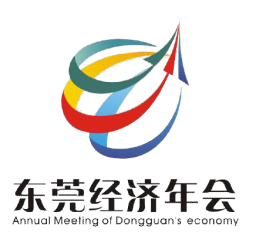 参评表及相关附件资料请打包发送至：120396390@qq.com    黎小姐 13728235162东莞经济年会组委会东莞经济与城市发展研究《东莞经济》杂志附件一：2018第十届东莞经济年会年度评选项目及标准1.2017年度东莞十大经济人物评选对象：行业领先企业负责人；新莞商代表。评价标准：1.1创新性：对企业战略、产品结构、组织架构等方面带来创造性改变，并带来市场回报。1.2颠覆性：在产品、技术、服务、营销或者商业模式方面做出颠覆性的创新。1.3前瞻性:对社会进步和经济发展有积极的推动和知道作用，能驱动行业变革。1.4新锐性:锐意进取发展迅速，挑战主流思想、引领行业前进的勇气和实力。2.2017年度东莞十大成长性企业评选对象：2017年营业额1000万元—5亿元的中小企业。评价标准： 2.1增长性：主营业务收入增长率、主营业务利润增长率、净利润增长率等均保持高速增长。2.2创新性：在所在领域有突出贡献和影响，在产品、技术、服务、营销或者商业模式方面进行创新，并取得斐然成效的企业。3.2017年度东莞十大经济事件评选对象：2017年东莞具有重大影响力的经济事件和发展成果评价标准：在东莞具有里程碑意义，具有重大影响力的企业转型升级或社会经济发展成果。4、2017年度东莞经济终身贡献奖评选对象： 1972年1月1日前出生的企业家（55周岁以上）评价标准： 4.1贡献力：在企业发展或经济改革领域有卓著成就和巨大贡献4.2影响力：在东莞经济界具有巨大影响力，并持续推动东莞经济的发展。5、2017年度东莞倍增标杆企业评选对象：入选了东莞市、镇倍增名录的企业评价标准：5.1规模倍增：企业主营业务收入、解决就业人数高速增长5.2效益倍增：主营业务利润，人均产出保持高速增长；5.3影响倍增：行业影响力和社会关注度快速增长。参选项目
（附件一）□东莞经济终身成就奖           
□2017年度东莞十大经济人物   □2017年度东莞倍增标杆企业     
□2017年度东莞十大成长性企业 □2017年度东莞十大经济事件 □东莞经济终身成就奖           
□2017年度东莞十大经济人物   □2017年度东莞倍增标杆企业     
□2017年度东莞十大成长性企业 □2017年度东莞十大经济事件 □东莞经济终身成就奖           
□2017年度东莞十大经济人物   □2017年度东莞倍增标杆企业     
□2017年度东莞十大成长性企业 □2017年度东莞十大经济事件 参选企业名
/人物名/成就名参评企业类项目，须注明企业标准全称；
参评人物类项目，须注明所属单位及职务；
参评事件类项目，须对成就扼要一句话描述。参评企业类项目，须注明企业标准全称；
参评人物类项目，须注明所属单位及职务；
参评事件类项目，须对成就扼要一句话描述。参评企业类项目，须注明企业标准全称；
参评人物类项目，须注明所属单位及职务；
参评事件类项目，须对成就扼要一句话描述。办公地址企业负责人董事长/总经理联系电话联系人及职务联系电话联系邮箱联系传真企业介绍
（500字以内）参选理由
（300字以内）为方便市民网络投票，以及专家评审时更了解候选对象与评选项目的关联性，请对照《附件一》中描述的各项目参选标准进行填写候选理由。为方便市民网络投票，以及专家评审时更了解候选对象与评选项目的关联性，请对照《附件一》中描述的各项目参选标准进行填写候选理由。为方便市民网络投票，以及专家评审时更了解候选对象与评选项目的关联性，请对照《附件一》中描述的各项目参选标准进行填写候选理由。须提供附件材料1.企业品牌LOGO源文件（所有参评对象须提供）；
2.人物高清正装照和工作照各一张（仅参评人物类项目须提供）；
3.能概括所获成就的相关图片三张（仅参评事件类项目须提供）；
4.2016和2017年经营企业营业和利润增长情况；
5.企业核心产品竞争力描述。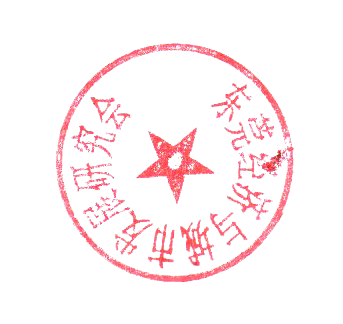 1.企业品牌LOGO源文件（所有参评对象须提供）；
2.人物高清正装照和工作照各一张（仅参评人物类项目须提供）；
3.能概括所获成就的相关图片三张（仅参评事件类项目须提供）；
4.2016和2017年经营企业营业和利润增长情况；
5.企业核心产品竞争力描述。1.企业品牌LOGO源文件（所有参评对象须提供）；
2.人物高清正装照和工作照各一张（仅参评人物类项目须提供）；
3.能概括所获成就的相关图片三张（仅参评事件类项目须提供）；
4.2016和2017年经营企业营业和利润增长情况；
5.企业核心产品竞争力描述。